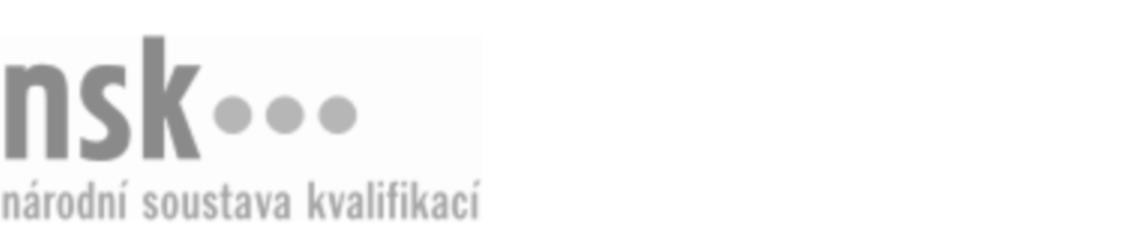 Autorizované osobyAutorizované osobyAutorizované osobyAutorizované osobyAutorizované osobyAutorizované osobyTechnik/technička zařízení pro ochranu ovzduší (kód: 16-007-M) Technik/technička zařízení pro ochranu ovzduší (kód: 16-007-M) Technik/technička zařízení pro ochranu ovzduší (kód: 16-007-M) Technik/technička zařízení pro ochranu ovzduší (kód: 16-007-M) Technik/technička zařízení pro ochranu ovzduší (kód: 16-007-M) Technik/technička zařízení pro ochranu ovzduší (kód: 16-007-M) Autorizující orgán:Ministerstvo životního prostředíMinisterstvo životního prostředíMinisterstvo životního prostředíMinisterstvo životního prostředíMinisterstvo životního prostředíMinisterstvo životního prostředíMinisterstvo životního prostředíMinisterstvo životního prostředíMinisterstvo životního prostředíMinisterstvo životního prostředíSkupina oborů:Ekologie a ochrana životního prostředí (kód: 16)Ekologie a ochrana životního prostředí (kód: 16)Ekologie a ochrana životního prostředí (kód: 16)Ekologie a ochrana životního prostředí (kód: 16)Ekologie a ochrana životního prostředí (kód: 16)Povolání:Technik zařízení pro ochranu ovzdušíTechnik zařízení pro ochranu ovzdušíTechnik zařízení pro ochranu ovzdušíTechnik zařízení pro ochranu ovzdušíTechnik zařízení pro ochranu ovzdušíTechnik zařízení pro ochranu ovzdušíTechnik zařízení pro ochranu ovzdušíTechnik zařízení pro ochranu ovzdušíTechnik zařízení pro ochranu ovzdušíTechnik zařízení pro ochranu ovzdušíKvalifikační úroveň NSK - EQF:44444Platnost standarduPlatnost standarduPlatnost standarduPlatnost standarduPlatnost standarduPlatnost standarduStandard je platný od: 21.10.2022Standard je platný od: 21.10.2022Standard je platný od: 21.10.2022Standard je platný od: 21.10.2022Standard je platný od: 21.10.2022Standard je platný od: 21.10.2022Technik/technička zařízení pro ochranu ovzduší,  28.03.2024 11:12:08Technik/technička zařízení pro ochranu ovzduší,  28.03.2024 11:12:08Technik/technička zařízení pro ochranu ovzduší,  28.03.2024 11:12:08Technik/technička zařízení pro ochranu ovzduší,  28.03.2024 11:12:08Strana 1 z 2Autorizované osobyAutorizované osobyAutorizované osobyAutorizované osobyAutorizované osobyAutorizované osobyAutorizované osobyAutorizované osobyAutorizované osobyAutorizované osobyAutorizované osobyAutorizované osobyK této profesní kvalifikaci nejsou zatím přiřazeny žádné autorizované osoby.K této profesní kvalifikaci nejsou zatím přiřazeny žádné autorizované osoby.K této profesní kvalifikaci nejsou zatím přiřazeny žádné autorizované osoby.K této profesní kvalifikaci nejsou zatím přiřazeny žádné autorizované osoby.K této profesní kvalifikaci nejsou zatím přiřazeny žádné autorizované osoby.K této profesní kvalifikaci nejsou zatím přiřazeny žádné autorizované osoby.Technik/technička zařízení pro ochranu ovzduší,  28.03.2024 11:12:08Technik/technička zařízení pro ochranu ovzduší,  28.03.2024 11:12:08Technik/technička zařízení pro ochranu ovzduší,  28.03.2024 11:12:08Technik/technička zařízení pro ochranu ovzduší,  28.03.2024 11:12:08Strana 2 z 2